Naš pristup rada sa zlostavljačima,jednak je radu s žrtvama. U radu sa zlostavljačima, postoji nekoliko pristupa.  Uglavnom koristimo kombinaciju treninga upravljanja gnjevom, uz rad na poboljšanju vještine međuljudskih odnosa uz dublju self analizu psihologije zlostavljača.Jedan od najvažnijih aspekata u tretmanu su komunikacijske vještine. Trening je korisan za obje strane, te najbolji način za promjenu komunikacijskih obrazaca između partnera, u situaciji nasilja u obitelji.U nekim slučajevima obiteljskog nasilja koji je ograničen na verbalno nasilje, to može biti dovoljno, ali su potrebne dodatne intervencije, kada je uključeno fizičko ili seksualno zlostavljanje.Što učiniti ako ste žrtva zlostavljanja? Uz pomoć stručnjaka, istražite mogućnosti kako bi zaštitili sebe i sigurnost djece koja mogu biti uključena. Očito Vaš odgovor će ovisiti o stupnju ozbiljnosti zlostavljanja te  nanošenja emocionalne ili fizičke ozljede.Zapamtite, ako ste zlostavljani Vi niste krivi za zlostavljane.Vi niste uzrok za uvredljivo ponašanje vašeg partnera .Vi zaslužujete biti tretirani s poštovanjem.Vi i vaša djeca zaslužujete siguran sretan život.Vi niste sami. Postoje ljudi spremni da vam pomognu.Potražite pomoć. Zapitajte se. Pokušajte otvoriti komunikaciju Ako ste ili žrtva ili zlostavljač, molimo kontaktirajte nas!CWWPPCoalition for Work with Peace and PsychotraumaMarina Držića 1232000 VukovarCroatiaTel. & Fax: +385 32 441 975
 E-mail: cwwppsummer@gmail.com  www.cwwpp.org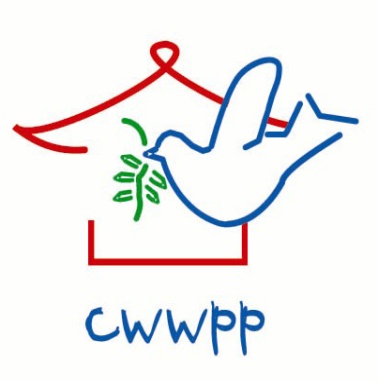 Obiteljsko nasiljeLjudi vjeruju da se nasilje u obitelji odnosi samo na fizičko zlostavljanje. No, obiteljsko nasilje se javlja u različitim oblicima Ono može biti psihološko, seksualno, financijsko ili duhovno.•Fizičko zlostavljanje uključuje udaranje, štipanje, šamaranje, guranje, spaljivanje. Ono uključuje i prijetnje.•Psihičko zlostavljanje (ponekad se naziva emocionalno ili verbalno zlostavljanje) uključuje nazivanje pogrdnim imenima, ljubomoru, izolaciju od obitelji i prijatelja, prijetnje prekidom veze ili samoubojstvom.•Seksualno zlostavljanje uključuje dodirivanje ili neželjene seksualne aktivnosti. Ono može uključivati kontrolu rađanja, prisilne trudnoće ili prekid trudnoće kao i prijenos spolno prenosivih bolesti.•Financijsko se događa, kada pojedinac koristi novčana sredstva za kontrolu partnera. To bi moglo uključivati forsiranje da partner preda sav ili dio svog prihoda ili putem uskraćivanja pristupa vlastitim financijama.•Duhovno zlostavljanje se događa kada pojedinac koristi vjerske ili duhovne sadržaje za kontrolu, kao što je prisiljavajnje partnera da slijedi određenu vjeru ili da se odrekne svoje vjere.Nasilje u obitelji može se dogoditi svakome. Osobe s invaliditetom, žene, muškarci, djeca, mladi, starije osobe,mogu biti suočene sa zlostavljanjem. Žrtve obiteljskog nasilja dolaze iz svih društveno-ekonomskih i kulturnih sredina.Bez obzira na spol ili status veze, nasilje u obitelji karakterizira neravnoteža moći, gdje jedna osoba pokušava kontrolirati drugu. Zlostavljač često koristi zastrašivanje, strah i zlostavljanje za održavanje kontrole.Iako svatko može biti žrtva nasilja u obitelji, neki su ljudi, kao što su npr. osobe s invaliditetom, više osjetljivi na zlostavljanje od drugih.Vrlo se malo zna o zlostavljanju muškaraca. Stvaran broj muškaraca koji su zlostavljani je nepoznat. Čak i kada prijave zlostavljanje, većina ljudi ostaje zapanjena, te žrtve obično osjećaju da im nitko ne bi vjerovao.Obitelj je od presudne važnosti za zdrav razvoj djeteta. Dijete će preneseno povjerenje i intimnost stećeno u svojoj obitelji prenijeti na sve druge odnose, što je preduvjet za pravilan mentalni razvoj. Međutim, u slučaju nasilja u obitelji, dijete neće biti u mogućnosti razviti sigurnost, povjerenje i samopouzdanje, ali će prerano učiti o krivnji, sramu, strahu i osjećaju bespomoćnosti. Za bijeg iz takve situacije, dijete se često može identificirati s odraslima, pa čak i zlostavljačem, i početi ličiti na zlostavljača nasilnim ponašanjem izvan obitelji.Nasilje u obitelji, često udruženo s lošim socijalnim statusom, je odgovorno za razvojno i zdravstveno stanje djece, kojima je potrebna kontinuirana pomoć od društva. 